Table 9.1 Science, arts and professional qualifications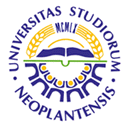 UNIVERSITY OF NOVI SADFACULTY OF AGRICULTURE 21000 NOVI SAD, TRG DOSITEJA OBRADOVIĆA 8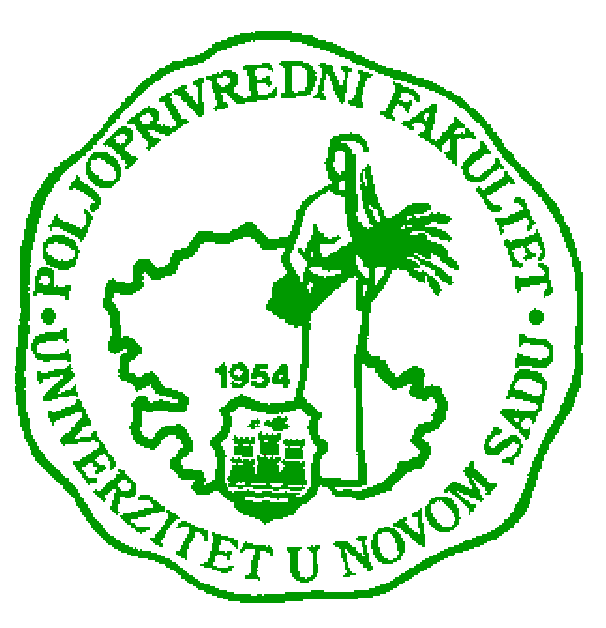 Study Programme AccreditationUNDERGRADUATE ACADEMIC STUDIESAGRICULTURAL TOURISM AND RURAL DEVELOPMENTName and last name:Name and last name:Name and last name:Name and last name:Name and last name:Name and last name:Name and last name:Name and last name:Milivoj RadojčinMilivoj RadojčinMilivoj RadojčinMilivoj RadojčinMilivoj RadojčinAcademic title:Research assistantAcademic title:Research assistantAcademic title:Research assistantAcademic title:Research assistantAcademic title:Research assistantAcademic title:Research assistantAcademic title:Research assistantAcademic title:Research assistantResearch assistantResearch assistantResearch assistantResearch assistantResearch assistantName of the institution where the teacher works full time and starting date:Name of the institution where the teacher works full time and starting date:Name of the institution where the teacher works full time and starting date:Name of the institution where the teacher works full time and starting date:Name of the institution where the teacher works full time and starting date:Name of the institution where the teacher works full time and starting date:Name of the institution where the teacher works full time and starting date:Name of the institution where the teacher works full time and starting date:Faculty of Agriculture Novi SadFaculty of Agriculture Novi SadFaculty of Agriculture Novi SadFaculty of Agriculture Novi SadFaculty of Agriculture Novi SadScientific or art field:Scientific or art field:Scientific or art field:Scientific or art field:Scientific or art field:Scientific or art field:Scientific or art field:Scientific or art field:Agriculture engineeringAgriculture engineeringAgriculture engineeringAgriculture engineeringAgriculture engineeringAcademic carieerAcademic carieerAcademic carieerAcademic carieerAcademic carieerAcademic carieerAcademic carieerAcademic carieerAcademic carieerAcademic carieerAcademic carieerAcademic carieerAcademic carieerYearInstitutionInstitutionInstitutionInstitutionInstitutionFieldFieldAcademic title election:Academic title election:Academic title election:Academic title election:Academic title election:0.01.2011.Faculty of Agriculture Novi SadFaculty of Agriculture Novi SadFaculty of Agriculture Novi SadFaculty of Agriculture Novi SadFaculty of Agriculture Novi SadAgricultural engineeringAgricultural engineeringPhD thesis:PhD thesis:PhD thesis:PhD thesis:PhD thesis:Specialization:Specialization:Specialization:Specialization:Specialization:Magister thesisMagister thesisMagister thesisMagister thesisMagister thesis0.01.2011.Faculty of Agriculture Novi SadFaculty of Agriculture Novi SadFaculty of Agriculture Novi SadFaculty of Agriculture Novi SadFaculty of Agriculture Novi SadAgricultural engineeringAgricultural engineeringBachelor's thesisBachelor's thesisBachelor's thesisBachelor's thesisBachelor's thesis0.01.2011.Faculty of Agriculture Novi SadFaculty of Agriculture Novi SadFaculty of Agriculture Novi SadFaculty of Agriculture Novi SadFaculty of Agriculture Novi SadAgricultural engineeringAgricultural engineeringList of courses being held by the teacher in the accredited study programmesList of courses being held by the teacher in the accredited study programmesList of courses being held by the teacher in the accredited study programmesList of courses being held by the teacher in the accredited study programmesList of courses being held by the teacher in the accredited study programmesList of courses being held by the teacher in the accredited study programmesList of courses being held by the teacher in the accredited study programmesList of courses being held by the teacher in the accredited study programmesList of courses being held by the teacher in the accredited study programmesList of courses being held by the teacher in the accredited study programmesList of courses being held by the teacher in the accredited study programmesList of courses being held by the teacher in the accredited study programmesList of courses being held by the teacher in the accredited study programmesIDIDCourse nameCourse nameCourse nameCourse nameCourse nameStudy programme name, study typeStudy programme name, study typeStudy programme name, study typeNumber of active teaching classes1.1.7OПТ2O097OПТ2O09Mechanical and agricultural materialsMechanical and agricultural materialsMechanical and agricultural materialsMechanical and agricultural materialsMechanical and agricultural materialsAgricultural engineering, bachelorAgricultural engineering, bachelorAgricultural engineering, bachelor0 + 32.2.7OПТ3O137OПТ3O13Мachine elementsМachine elementsМachine elementsМachine elementsМachine elementsAgricultural engineering, bachelorAgricultural engineering, bachelorAgricultural engineering, bachelor0 + 23.3.7ОАТ3О137ОАТ3О13Processing and storageof agricultural productsProcessing and storageof agricultural productsProcessing and storageof agricultural productsProcessing and storageof agricultural productsProcessing and storageof agricultural productsAgro tourism and Rural Development, bachelorAgro tourism and Rural Development, bachelorAgro tourism and Rural Development, bachelor0 + 24.4.3ОАГ7О283ОАГ7О28Renewable energy sources Renewable energy sources Renewable energy sources Renewable energy sources Renewable energy sources Agroecology and enviromental protection, bachelorAgroecology and enviromental protection, bachelorAgroecology and enviromental protection, bachelor0 + 25.5.3ООП6И493ООП6И49Other renewable energy sourcesOther renewable energy sourcesOther renewable energy sourcesOther renewable energy sourcesOther renewable energy sourcesOrganic agriculture, bachelorOrganic agriculture, bachelorOrganic agriculture, bachelor0 + 26.6.7OПТ5O217OПТ5O21Hydropneumatic engineeringHydropneumatic engineeringHydropneumatic engineeringHydropneumatic engineeringHydropneumatic engineeringAgroindustrial engineering, bachelorAgroindustrial engineering, bachelorAgroindustrial engineering, bachelor0 + 37.7.3ОАИ2О083ОАИ2О08Mechanical materials and processing technology Mechanical materials and processing technology Mechanical materials and processing technology Mechanical materials and processing technology Mechanical materials and processing technology Agroindustrial engineering, bachelorAgroindustrial engineering, bachelorAgroindustrial engineering, bachelor0 + 48.8.3ОАИ4О183ОАИ4О18Base of design Base of design Base of design Base of design Base of design Agroindustrial engineering, bachelorAgroindustrial engineering, bachelorAgroindustrial engineering, bachelor0 + 39.9.3ОАИ6И443ОАИ6И44Horticulture in greenhouse construction Horticulture in greenhouse construction Horticulture in greenhouse construction Horticulture in greenhouse construction Horticulture in greenhouse construction Agroindustrial engineering, bachelorAgroindustrial engineering, bachelorAgroindustrial engineering, bachelor0 + 210.10.2МРР2И242МРР2И24Fruit and vegetable dryingFruit and vegetable dryingFruit and vegetable dryingFruit and vegetable dryingFruit and vegetable dryingRural Development and Agrotourism, Graduated-MasterRural Development and Agrotourism, Graduated-MasterRural Development and Agrotourism, Graduated-Master0+ 211.11.Postharvest technologyPostharvest technologyPostharvest technologyPostharvest technologyPostharvest technologyAgroicultural extension, masterAgroicultural extension, masterAgroicultural extension, master0 + 1Representative refferences (minimum 5, not more than 10)Representative refferences (minimum 5, not more than 10)Representative refferences (minimum 5, not more than 10)Representative refferences (minimum 5, not more than 10)Representative refferences (minimum 5, not more than 10)Representative refferences (minimum 5, not more than 10)Representative refferences (minimum 5, not more than 10)Representative refferences (minimum 5, not more than 10)Representative refferences (minimum 5, not more than 10)Representative refferences (minimum 5, not more than 10)Representative refferences (minimum 5, not more than 10)Representative refferences (minimum 5, not more than 10)Representative refferences (minimum 5, not more than 10)Radojčin, М, Babić, М, Babić, Lj, Pavkov, I, Stojanović, Č, (2011). Changes of some physical properties of quince during osmotic drying, Physics–Research–Application-Education 2011, Nitra, 113-118.Radojčin, М, Babić, М, Babić, Lj, Pavkov, I, Stojanović, Č, (2011). Changes of some physical properties of quince during osmotic drying, Physics–Research–Application-Education 2011, Nitra, 113-118.Radojčin, М, Babić, М, Babić, Lj, Pavkov, I, Stojanović, Č, (2011). Changes of some physical properties of quince during osmotic drying, Physics–Research–Application-Education 2011, Nitra, 113-118.Radojčin, М, Babić, М, Babić, Lj, Pavkov, I, Stojanović, Č, (2011). Changes of some physical properties of quince during osmotic drying, Physics–Research–Application-Education 2011, Nitra, 113-118.Radojčin, М, Babić, М, Babić, Lj, Pavkov, I, Stojanović, Č, (2011). Changes of some physical properties of quince during osmotic drying, Physics–Research–Application-Education 2011, Nitra, 113-118.Radojčin, М, Babić, М, Babić, Lj, Pavkov, I, Stojanović, Č, (2011). Changes of some physical properties of quince during osmotic drying, Physics–Research–Application-Education 2011, Nitra, 113-118.Radojčin, М, Babić, М, Babić, Lj, Pavkov, I, Stojanović, Č, (2011). Changes of some physical properties of quince during osmotic drying, Physics–Research–Application-Education 2011, Nitra, 113-118.Radojčin, М, Babić, М, Babić, Lj, Pavkov, I, Stojanović, Č, (2011). Changes of some physical properties of quince during osmotic drying, Physics–Research–Application-Education 2011, Nitra, 113-118.Radojčin, М, Babić, М, Babić, Lj, Pavkov, I, Stojanović, Č, (2011). Changes of some physical properties of quince during osmotic drying, Physics–Research–Application-Education 2011, Nitra, 113-118.Radojčin, М, Babić, М, Babić, Lj, Pavkov, I, Stojanović, Č, (2011). Changes of some physical properties of quince during osmotic drying, Physics–Research–Application-Education 2011, Nitra, 113-118.Radojčin, М, Babić, М, Babić, Lj, Pavkov, I, Stojanović, Č, (2011). Changes of some physical properties of quince during osmotic drying, Physics–Research–Application-Education 2011, Nitra, 113-118.Radojčin, М, Babić, М, Babić, Lj, Pavkov, I, Stojanović, Č, (2011). Changes of some physical properties of quince during osmotic drying, Physics–Research–Application-Education 2011, Nitra, 113-118.Radojčin, M, Babić, M, Babić, Lj, Pavkov, I, Stojanović, Č, (2011). Rupture force and color of quince during osmotic drying. Second International Conference Sustainable Postharvest and Food Technologies - INOPTEP 2011, Velika Plana, 110.Radojčin, M, Babić, M, Babić, Lj, Pavkov, I, Stojanović, Č, (2011). Rupture force and color of quince during osmotic drying. Second International Conference Sustainable Postharvest and Food Technologies - INOPTEP 2011, Velika Plana, 110.Radojčin, M, Babić, M, Babić, Lj, Pavkov, I, Stojanović, Č, (2011). Rupture force and color of quince during osmotic drying. Second International Conference Sustainable Postharvest and Food Technologies - INOPTEP 2011, Velika Plana, 110.Radojčin, M, Babić, M, Babić, Lj, Pavkov, I, Stojanović, Č, (2011). Rupture force and color of quince during osmotic drying. Second International Conference Sustainable Postharvest and Food Technologies - INOPTEP 2011, Velika Plana, 110.Radojčin, M, Babić, M, Babić, Lj, Pavkov, I, Stojanović, Č, (2011). Rupture force and color of quince during osmotic drying. Second International Conference Sustainable Postharvest and Food Technologies - INOPTEP 2011, Velika Plana, 110.Radojčin, M, Babić, M, Babić, Lj, Pavkov, I, Stojanović, Č, (2011). Rupture force and color of quince during osmotic drying. Second International Conference Sustainable Postharvest and Food Technologies - INOPTEP 2011, Velika Plana, 110.Radojčin, M, Babić, M, Babić, Lj, Pavkov, I, Stojanović, Č, (2011). Rupture force and color of quince during osmotic drying. Second International Conference Sustainable Postharvest and Food Technologies - INOPTEP 2011, Velika Plana, 110.Radojčin, M, Babić, M, Babić, Lj, Pavkov, I, Stojanović, Č, (2011). Rupture force and color of quince during osmotic drying. Second International Conference Sustainable Postharvest and Food Technologies - INOPTEP 2011, Velika Plana, 110.Radojčin, M, Babić, M, Babić, Lj, Pavkov, I, Stojanović, Č, (2011). Rupture force and color of quince during osmotic drying. Second International Conference Sustainable Postharvest and Food Technologies - INOPTEP 2011, Velika Plana, 110.Radojčin, M, Babić, M, Babić, Lj, Pavkov, I, Stojanović, Č, (2011). Rupture force and color of quince during osmotic drying. Second International Conference Sustainable Postharvest and Food Technologies - INOPTEP 2011, Velika Plana, 110.Radojčin, M, Babić, M, Babić, Lj, Pavkov, I, Stojanović, Č, (2011). Rupture force and color of quince during osmotic drying. Second International Conference Sustainable Postharvest and Food Technologies - INOPTEP 2011, Velika Plana, 110.Radojčin, M, Babić, M, Babić, Lj, Pavkov, I, Stojanović, Č, (2011). Rupture force and color of quince during osmotic drying. Second International Conference Sustainable Postharvest and Food Technologies - INOPTEP 2011, Velika Plana, 110.Babić, Lj, Babić, M, Turan J, Matić-Kekić, S, Radojčin, M, Mehandžić-Stanišić, S, Pavkov, I, Zoranović, M, (2011). Physical and stress-strain properties of wheat (Triticum aestivum) kernel, Journal of the science of food and agriculture, 91, 1236-1243.Babić, Lj, Babić, M, Turan J, Matić-Kekić, S, Radojčin, M, Mehandžić-Stanišić, S, Pavkov, I, Zoranović, M, (2011). Physical and stress-strain properties of wheat (Triticum aestivum) kernel, Journal of the science of food and agriculture, 91, 1236-1243.Babić, Lj, Babić, M, Turan J, Matić-Kekić, S, Radojčin, M, Mehandžić-Stanišić, S, Pavkov, I, Zoranović, M, (2011). Physical and stress-strain properties of wheat (Triticum aestivum) kernel, Journal of the science of food and agriculture, 91, 1236-1243.Babić, Lj, Babić, M, Turan J, Matić-Kekić, S, Radojčin, M, Mehandžić-Stanišić, S, Pavkov, I, Zoranović, M, (2011). Physical and stress-strain properties of wheat (Triticum aestivum) kernel, Journal of the science of food and agriculture, 91, 1236-1243.Babić, Lj, Babić, M, Turan J, Matić-Kekić, S, Radojčin, M, Mehandžić-Stanišić, S, Pavkov, I, Zoranović, M, (2011). Physical and stress-strain properties of wheat (Triticum aestivum) kernel, Journal of the science of food and agriculture, 91, 1236-1243.Babić, Lj, Babić, M, Turan J, Matić-Kekić, S, Radojčin, M, Mehandžić-Stanišić, S, Pavkov, I, Zoranović, M, (2011). Physical and stress-strain properties of wheat (Triticum aestivum) kernel, Journal of the science of food and agriculture, 91, 1236-1243.Babić, Lj, Babić, M, Turan J, Matić-Kekić, S, Radojčin, M, Mehandžić-Stanišić, S, Pavkov, I, Zoranović, M, (2011). Physical and stress-strain properties of wheat (Triticum aestivum) kernel, Journal of the science of food and agriculture, 91, 1236-1243.Babić, Lj, Babić, M, Turan J, Matić-Kekić, S, Radojčin, M, Mehandžić-Stanišić, S, Pavkov, I, Zoranović, M, (2011). Physical and stress-strain properties of wheat (Triticum aestivum) kernel, Journal of the science of food and agriculture, 91, 1236-1243.Babić, Lj, Babić, M, Turan J, Matić-Kekić, S, Radojčin, M, Mehandžić-Stanišić, S, Pavkov, I, Zoranović, M, (2011). Physical and stress-strain properties of wheat (Triticum aestivum) kernel, Journal of the science of food and agriculture, 91, 1236-1243.Babić, Lj, Babić, M, Turan J, Matić-Kekić, S, Radojčin, M, Mehandžić-Stanišić, S, Pavkov, I, Zoranović, M, (2011). Physical and stress-strain properties of wheat (Triticum aestivum) kernel, Journal of the science of food and agriculture, 91, 1236-1243.Babić, Lj, Babić, M, Turan J, Matić-Kekić, S, Radojčin, M, Mehandžić-Stanišić, S, Pavkov, I, Zoranović, M, (2011). Physical and stress-strain properties of wheat (Triticum aestivum) kernel, Journal of the science of food and agriculture, 91, 1236-1243.Babić, Lj, Babić, M, Turan J, Matić-Kekić, S, Radojčin, M, Mehandžić-Stanišić, S, Pavkov, I, Zoranović, M, (2011). Physical and stress-strain properties of wheat (Triticum aestivum) kernel, Journal of the science of food and agriculture, 91, 1236-1243.Babić, Lj, Radojčin, M, Pavkov, I, Babić, M, Turan, J, Zoranović,M, Stanišić, S, (2013). Physical properties and compression loading behaviour of corn seed, International Agrophysics, 27(2).Babić, Lj, Radojčin, M, Pavkov, I, Babić, M, Turan, J, Zoranović,M, Stanišić, S, (2013). Physical properties and compression loading behaviour of corn seed, International Agrophysics, 27(2).Babić, Lj, Radojčin, M, Pavkov, I, Babić, M, Turan, J, Zoranović,M, Stanišić, S, (2013). Physical properties and compression loading behaviour of corn seed, International Agrophysics, 27(2).Babić, Lj, Radojčin, M, Pavkov, I, Babić, M, Turan, J, Zoranović,M, Stanišić, S, (2013). Physical properties and compression loading behaviour of corn seed, International Agrophysics, 27(2).Babić, Lj, Radojčin, M, Pavkov, I, Babić, M, Turan, J, Zoranović,M, Stanišić, S, (2013). Physical properties and compression loading behaviour of corn seed, International Agrophysics, 27(2).Babić, Lj, Radojčin, M, Pavkov, I, Babić, M, Turan, J, Zoranović,M, Stanišić, S, (2013). Physical properties and compression loading behaviour of corn seed, International Agrophysics, 27(2).Babić, Lj, Radojčin, M, Pavkov, I, Babić, M, Turan, J, Zoranović,M, Stanišić, S, (2013). Physical properties and compression loading behaviour of corn seed, International Agrophysics, 27(2).Babić, Lj, Radojčin, M, Pavkov, I, Babić, M, Turan, J, Zoranović,M, Stanišić, S, (2013). Physical properties and compression loading behaviour of corn seed, International Agrophysics, 27(2).Babić, Lj, Radojčin, M, Pavkov, I, Babić, M, Turan, J, Zoranović,M, Stanišić, S, (2013). Physical properties and compression loading behaviour of corn seed, International Agrophysics, 27(2).Babić, Lj, Radojčin, M, Pavkov, I, Babić, M, Turan, J, Zoranović,M, Stanišić, S, (2013). Physical properties and compression loading behaviour of corn seed, International Agrophysics, 27(2).Babić, Lj, Radojčin, M, Pavkov, I, Babić, M, Turan, J, Zoranović,M, Stanišić, S, (2013). Physical properties and compression loading behaviour of corn seed, International Agrophysics, 27(2).Babić, Lj, Radojčin, M, Pavkov, I, Babić, M, Turan, J, Zoranović,M, Stanišić, S, (2013). Physical properties and compression loading behaviour of corn seed, International Agrophysics, 27(2).Radojčin, M, Babić, M, Babić, Ljiljana, Pavkov, I. (2008): Promena čvrstoće jabuke (MALUS DOMESTICA) tokom osmotskog sušenja, Journal on Processing and Energy in Agriculture, 12(4), 207 - 210.Radojčin, M, Babić, M, Babić, Ljiljana, Pavkov, I. (2008): Promena čvrstoće jabuke (MALUS DOMESTICA) tokom osmotskog sušenja, Journal on Processing and Energy in Agriculture, 12(4), 207 - 210.Radojčin, M, Babić, M, Babić, Ljiljana, Pavkov, I. (2008): Promena čvrstoće jabuke (MALUS DOMESTICA) tokom osmotskog sušenja, Journal on Processing and Energy in Agriculture, 12(4), 207 - 210.Radojčin, M, Babić, M, Babić, Ljiljana, Pavkov, I. (2008): Promena čvrstoće jabuke (MALUS DOMESTICA) tokom osmotskog sušenja, Journal on Processing and Energy in Agriculture, 12(4), 207 - 210.Radojčin, M, Babić, M, Babić, Ljiljana, Pavkov, I. (2008): Promena čvrstoće jabuke (MALUS DOMESTICA) tokom osmotskog sušenja, Journal on Processing and Energy in Agriculture, 12(4), 207 - 210.Radojčin, M, Babić, M, Babić, Ljiljana, Pavkov, I. (2008): Promena čvrstoće jabuke (MALUS DOMESTICA) tokom osmotskog sušenja, Journal on Processing and Energy in Agriculture, 12(4), 207 - 210.Radojčin, M, Babić, M, Babić, Ljiljana, Pavkov, I. (2008): Promena čvrstoće jabuke (MALUS DOMESTICA) tokom osmotskog sušenja, Journal on Processing and Energy in Agriculture, 12(4), 207 - 210.Radojčin, M, Babić, M, Babić, Ljiljana, Pavkov, I. (2008): Promena čvrstoće jabuke (MALUS DOMESTICA) tokom osmotskog sušenja, Journal on Processing and Energy in Agriculture, 12(4), 207 - 210.Radojčin, M, Babić, M, Babić, Ljiljana, Pavkov, I. (2008): Promena čvrstoće jabuke (MALUS DOMESTICA) tokom osmotskog sušenja, Journal on Processing and Energy in Agriculture, 12(4), 207 - 210.Radojčin, M, Babić, M, Babić, Ljiljana, Pavkov, I. (2008): Promena čvrstoće jabuke (MALUS DOMESTICA) tokom osmotskog sušenja, Journal on Processing and Energy in Agriculture, 12(4), 207 - 210.Radojčin, M, Babić, M, Babić, Ljiljana, Pavkov, I. (2008): Promena čvrstoće jabuke (MALUS DOMESTICA) tokom osmotskog sušenja, Journal on Processing and Energy in Agriculture, 12(4), 207 - 210.Radojčin, M, Babić, M, Babić, Ljiljana, Pavkov, I. (2008): Promena čvrstoće jabuke (MALUS DOMESTICA) tokom osmotskog sušenja, Journal on Processing and Energy in Agriculture, 12(4), 207 - 210.Radojčin, M, Babić, M, Babić, Ljiljana, Pavkov, I. (2007). Energetska efikasnost i ekonomičnost solarnog zagrejača vazduha, Journal on Processing and Energy in Agriculture, 11(4), 190-194.Radojčin, M, Babić, M, Babić, Ljiljana, Pavkov, I. (2007). Energetska efikasnost i ekonomičnost solarnog zagrejača vazduha, Journal on Processing and Energy in Agriculture, 11(4), 190-194.Radojčin, M, Babić, M, Babić, Ljiljana, Pavkov, I. (2007). Energetska efikasnost i ekonomičnost solarnog zagrejača vazduha, Journal on Processing and Energy in Agriculture, 11(4), 190-194.Radojčin, M, Babić, M, Babić, Ljiljana, Pavkov, I. (2007). Energetska efikasnost i ekonomičnost solarnog zagrejača vazduha, Journal on Processing and Energy in Agriculture, 11(4), 190-194.Radojčin, M, Babić, M, Babić, Ljiljana, Pavkov, I. (2007). Energetska efikasnost i ekonomičnost solarnog zagrejača vazduha, Journal on Processing and Energy in Agriculture, 11(4), 190-194.Radojčin, M, Babić, M, Babić, Ljiljana, Pavkov, I. (2007). Energetska efikasnost i ekonomičnost solarnog zagrejača vazduha, Journal on Processing and Energy in Agriculture, 11(4), 190-194.Radojčin, M, Babić, M, Babić, Ljiljana, Pavkov, I. (2007). Energetska efikasnost i ekonomičnost solarnog zagrejača vazduha, Journal on Processing and Energy in Agriculture, 11(4), 190-194.Radojčin, M, Babić, M, Babić, Ljiljana, Pavkov, I. (2007). Energetska efikasnost i ekonomičnost solarnog zagrejača vazduha, Journal on Processing and Energy in Agriculture, 11(4), 190-194.Radojčin, M, Babić, M, Babić, Ljiljana, Pavkov, I. (2007). Energetska efikasnost i ekonomičnost solarnog zagrejača vazduha, Journal on Processing and Energy in Agriculture, 11(4), 190-194.Radojčin, M, Babić, M, Babić, Ljiljana, Pavkov, I. (2007). Energetska efikasnost i ekonomičnost solarnog zagrejača vazduha, Journal on Processing and Energy in Agriculture, 11(4), 190-194.Radojčin, M, Babić, M, Babić, Ljiljana, Pavkov, I. (2007). Energetska efikasnost i ekonomičnost solarnog zagrejača vazduha, Journal on Processing and Energy in Agriculture, 11(4), 190-194.Radojčin, M, Babić, M, Babić, Ljiljana, Pavkov, I. (2007). Energetska efikasnost i ekonomičnost solarnog zagrejača vazduha, Journal on Processing and Energy in Agriculture, 11(4), 190-194.Radojčin, M, Babić, M, Babić, M, Pavkov, I, Stojanović, C, (2010). Color parameters change of quince during combined drying. Journal on Processing and Energy in Agriculture, 14(2), str.81-84.Radojčin, M, Babić, M, Babić, M, Pavkov, I, Stojanović, C, (2010). Color parameters change of quince during combined drying. Journal on Processing and Energy in Agriculture, 14(2), str.81-84.Radojčin, M, Babić, M, Babić, M, Pavkov, I, Stojanović, C, (2010). Color parameters change of quince during combined drying. Journal on Processing and Energy in Agriculture, 14(2), str.81-84.Radojčin, M, Babić, M, Babić, M, Pavkov, I, Stojanović, C, (2010). Color parameters change of quince during combined drying. Journal on Processing and Energy in Agriculture, 14(2), str.81-84.Radojčin, M, Babić, M, Babić, M, Pavkov, I, Stojanović, C, (2010). Color parameters change of quince during combined drying. Journal on Processing and Energy in Agriculture, 14(2), str.81-84.Radojčin, M, Babić, M, Babić, M, Pavkov, I, Stojanović, C, (2010). Color parameters change of quince during combined drying. Journal on Processing and Energy in Agriculture, 14(2), str.81-84.Radojčin, M, Babić, M, Babić, M, Pavkov, I, Stojanović, C, (2010). Color parameters change of quince during combined drying. Journal on Processing and Energy in Agriculture, 14(2), str.81-84.Radojčin, M, Babić, M, Babić, M, Pavkov, I, Stojanović, C, (2010). Color parameters change of quince during combined drying. Journal on Processing and Energy in Agriculture, 14(2), str.81-84.Radojčin, M, Babić, M, Babić, M, Pavkov, I, Stojanović, C, (2010). Color parameters change of quince during combined drying. Journal on Processing and Energy in Agriculture, 14(2), str.81-84.Radojčin, M, Babić, M, Babić, M, Pavkov, I, Stojanović, C, (2010). Color parameters change of quince during combined drying. Journal on Processing and Energy in Agriculture, 14(2), str.81-84.Radojčin, M, Babić, M, Babić, M, Pavkov, I, Stojanović, C, (2010). Color parameters change of quince during combined drying. Journal on Processing and Energy in Agriculture, 14(2), str.81-84.Radojčin, M, Babić, M, Babić, M, Pavkov, I, Stojanović, C, (2010). Color parameters change of quince during combined drying. Journal on Processing and Energy in Agriculture, 14(2), str.81-84.Radojčin, M, Babić, M, Babić, Lj, Pavkov, I, Stojanović, Č, (2011), Sila razaranja i boja dunje tokom osmotskog sušenja, Journal on Processing and Energy in Agriculture, 15(3), str.160-164.Radojčin, M, Babić, M, Babić, Lj, Pavkov, I, Stojanović, Č, (2011), Sila razaranja i boja dunje tokom osmotskog sušenja, Journal on Processing and Energy in Agriculture, 15(3), str.160-164.Radojčin, M, Babić, M, Babić, Lj, Pavkov, I, Stojanović, Č, (2011), Sila razaranja i boja dunje tokom osmotskog sušenja, Journal on Processing and Energy in Agriculture, 15(3), str.160-164.Radojčin, M, Babić, M, Babić, Lj, Pavkov, I, Stojanović, Č, (2011), Sila razaranja i boja dunje tokom osmotskog sušenja, Journal on Processing and Energy in Agriculture, 15(3), str.160-164.Radojčin, M, Babić, M, Babić, Lj, Pavkov, I, Stojanović, Č, (2011), Sila razaranja i boja dunje tokom osmotskog sušenja, Journal on Processing and Energy in Agriculture, 15(3), str.160-164.Radojčin, M, Babić, M, Babić, Lj, Pavkov, I, Stojanović, Č, (2011), Sila razaranja i boja dunje tokom osmotskog sušenja, Journal on Processing and Energy in Agriculture, 15(3), str.160-164.Radojčin, M, Babić, M, Babić, Lj, Pavkov, I, Stojanović, Č, (2011), Sila razaranja i boja dunje tokom osmotskog sušenja, Journal on Processing and Energy in Agriculture, 15(3), str.160-164.Radojčin, M, Babić, M, Babić, Lj, Pavkov, I, Stojanović, Č, (2011), Sila razaranja i boja dunje tokom osmotskog sušenja, Journal on Processing and Energy in Agriculture, 15(3), str.160-164.Radojčin, M, Babić, M, Babić, Lj, Pavkov, I, Stojanović, Č, (2011), Sila razaranja i boja dunje tokom osmotskog sušenja, Journal on Processing and Energy in Agriculture, 15(3), str.160-164.Radojčin, M, Babić, M, Babić, Lj, Pavkov, I, Stojanović, Č, (2011), Sila razaranja i boja dunje tokom osmotskog sušenja, Journal on Processing and Energy in Agriculture, 15(3), str.160-164.Radojčin, M, Babić, M, Babić, Lj, Pavkov, I, Stojanović, Č, (2011), Sila razaranja i boja dunje tokom osmotskog sušenja, Journal on Processing and Energy in Agriculture, 15(3), str.160-164.Radojčin, M, Babić, M, Babić, Lj, Pavkov, I, Stojanović, Č, (2011), Sila razaranja i boja dunje tokom osmotskog sušenja, Journal on Processing and Energy in Agriculture, 15(3), str.160-164.Babić, M., Babić, Ljiljana, Radojčin, M., Pavkov, I., (2009). Sustainable energy model of surcose solution concentrating. International Conference Sustainable Postharvest and Food Technologies - INOPTEP 2009, Divčibare, 97 – 101.Babić, M., Babić, Ljiljana, Radojčin, M., Pavkov, I., (2009). Sustainable energy model of surcose solution concentrating. International Conference Sustainable Postharvest and Food Technologies - INOPTEP 2009, Divčibare, 97 – 101.Babić, M., Babić, Ljiljana, Radojčin, M., Pavkov, I., (2009). Sustainable energy model of surcose solution concentrating. International Conference Sustainable Postharvest and Food Technologies - INOPTEP 2009, Divčibare, 97 – 101.Babić, M., Babić, Ljiljana, Radojčin, M., Pavkov, I., (2009). Sustainable energy model of surcose solution concentrating. International Conference Sustainable Postharvest and Food Technologies - INOPTEP 2009, Divčibare, 97 – 101.Babić, M., Babić, Ljiljana, Radojčin, M., Pavkov, I., (2009). Sustainable energy model of surcose solution concentrating. International Conference Sustainable Postharvest and Food Technologies - INOPTEP 2009, Divčibare, 97 – 101.Babić, M., Babić, Ljiljana, Radojčin, M., Pavkov, I., (2009). Sustainable energy model of surcose solution concentrating. International Conference Sustainable Postharvest and Food Technologies - INOPTEP 2009, Divčibare, 97 – 101.Babić, M., Babić, Ljiljana, Radojčin, M., Pavkov, I., (2009). Sustainable energy model of surcose solution concentrating. International Conference Sustainable Postharvest and Food Technologies - INOPTEP 2009, Divčibare, 97 – 101.Babić, M., Babić, Ljiljana, Radojčin, M., Pavkov, I., (2009). Sustainable energy model of surcose solution concentrating. International Conference Sustainable Postharvest and Food Technologies - INOPTEP 2009, Divčibare, 97 – 101.Babić, M., Babić, Ljiljana, Radojčin, M., Pavkov, I., (2009). Sustainable energy model of surcose solution concentrating. International Conference Sustainable Postharvest and Food Technologies - INOPTEP 2009, Divčibare, 97 – 101.Babić, M., Babić, Ljiljana, Radojčin, M., Pavkov, I., (2009). Sustainable energy model of surcose solution concentrating. International Conference Sustainable Postharvest and Food Technologies - INOPTEP 2009, Divčibare, 97 – 101.Babić, M., Babić, Ljiljana, Radojčin, M., Pavkov, I., (2009). Sustainable energy model of surcose solution concentrating. International Conference Sustainable Postharvest and Food Technologies - INOPTEP 2009, Divčibare, 97 – 101.Babić, M., Babić, Ljiljana, Radojčin, M., Pavkov, I., (2009). Sustainable energy model of surcose solution concentrating. International Conference Sustainable Postharvest and Food Technologies - INOPTEP 2009, Divčibare, 97 – 101.Radojčin, М, Babić, М, Babić, Lj, Pavkov, I, Stojanović, Č, (2011). Changes of some physical properties of quince during osmotic drying, Physics–Research–Application-Education 2011, Nitra, 113-118.Radojčin, М, Babić, М, Babić, Lj, Pavkov, I, Stojanović, Č, (2011). Changes of some physical properties of quince during osmotic drying, Physics–Research–Application-Education 2011, Nitra, 113-118.Radojčin, М, Babić, М, Babić, Lj, Pavkov, I, Stojanović, Č, (2011). Changes of some physical properties of quince during osmotic drying, Physics–Research–Application-Education 2011, Nitra, 113-118.Radojčin, М, Babić, М, Babić, Lj, Pavkov, I, Stojanović, Č, (2011). Changes of some physical properties of quince during osmotic drying, Physics–Research–Application-Education 2011, Nitra, 113-118.Radojčin, М, Babić, М, Babić, Lj, Pavkov, I, Stojanović, Č, (2011). Changes of some physical properties of quince during osmotic drying, Physics–Research–Application-Education 2011, Nitra, 113-118.Radojčin, М, Babić, М, Babić, Lj, Pavkov, I, Stojanović, Č, (2011). Changes of some physical properties of quince during osmotic drying, Physics–Research–Application-Education 2011, Nitra, 113-118.Radojčin, М, Babić, М, Babić, Lj, Pavkov, I, Stojanović, Č, (2011). Changes of some physical properties of quince during osmotic drying, Physics–Research–Application-Education 2011, Nitra, 113-118.Radojčin, М, Babić, М, Babić, Lj, Pavkov, I, Stojanović, Č, (2011). Changes of some physical properties of quince during osmotic drying, Physics–Research–Application-Education 2011, Nitra, 113-118.Radojčin, М, Babić, М, Babić, Lj, Pavkov, I, Stojanović, Č, (2011). Changes of some physical properties of quince during osmotic drying, Physics–Research–Application-Education 2011, Nitra, 113-118.Radojčin, М, Babić, М, Babić, Lj, Pavkov, I, Stojanović, Č, (2011). Changes of some physical properties of quince during osmotic drying, Physics–Research–Application-Education 2011, Nitra, 113-118.Radojčin, М, Babić, М, Babić, Lj, Pavkov, I, Stojanović, Č, (2011). Changes of some physical properties of quince during osmotic drying, Physics–Research–Application-Education 2011, Nitra, 113-118.Radojčin, М, Babić, М, Babić, Lj, Pavkov, I, Stojanović, Č, (2011). Changes of some physical properties of quince during osmotic drying, Physics–Research–Application-Education 2011, Nitra, 113-118.Summary data for the teacher's scientific or art and professional activity: Summary data for the teacher's scientific or art and professional activity: Summary data for the teacher's scientific or art and professional activity: Summary data for the teacher's scientific or art and professional activity: Summary data for the teacher's scientific or art and professional activity: Summary data for the teacher's scientific or art and professional activity: Summary data for the teacher's scientific or art and professional activity: Summary data for the teacher's scientific or art and professional activity: Summary data for the teacher's scientific or art and professional activity: Summary data for the teacher's scientific or art and professional activity: Summary data for the teacher's scientific or art and professional activity: Summary data for the teacher's scientific or art and professional activity: Summary data for the teacher's scientific or art and professional activity: Quotation total: Quotation total: Quotation total: Quotation total: Quotation total: Quotation total: Quotation total: 242424242424Total of SCI (SSCI) list papers:Total of SCI (SSCI) list papers:Total of SCI (SSCI) list papers:Total of SCI (SSCI) list papers:Total of SCI (SSCI) list papers:Total of SCI (SSCI) list papers:Total of SCI (SSCI) list papers:222222Current projects:Current projects:Current projects:Current projects:Current projects:Current projects:Current projects:Domestic: 1 Domestic: 1 Domestic: 1 International:International:International:Specialization Specialization Specialization 